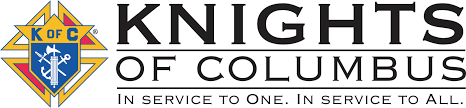 June 2023A meeting is planned for Tuesday, June 6th at 8pm in Elmdale.  If anyone has questions or items for the agenda, please call Grand Knight Jeff Czech at 320-630-2753. Thank you.Agenda Items…- KC float for Bowlus Fun Days-Steubenville pilgrimage sponsorship-No meeting or newsletter in JulyDays of importance this month…6/4 – The Most Holy Trinity6/11 – The Most Holy Body and Blood of the Christ  6/17 – Immaculate Heart of Mary6/16 – Sacred Heart of Jesus6/18 – Father’s DayVA Escorts on Sunday, July 31st.  Footnote: we were a little short of escorts the previous time in April.  If interested please call Jeff.Thank you to everyone who helped with spring ditch cleanup.  God bless all of you for your time!At the last meeting in May, Nicole Koll made a presentation of a pilgrimage for a group of youth going to Steubenville in July.  She asked our council for a contribution to help cover expenses.  Will be discussed and decided on at June’s meeting.St. Gregory the Great   Council #12604Trivia question… In what year and what Eve of Feast Day did St. Philip Neri receive, “What seemed to be a Globe a Fire”?Thanks to everyone who helped with this year’s Tootsie Roll Drive.  It was once again a success!A unanimous ballot was cast at the previous meeting to keep the current officer’s team in place for the upcoming year.  Thank you to all the officers in what they do.  Officer installation will happen in August.An Exemplification of becoming a Knight of Columbus member will be held in Little Falls at Our Lady of Lourdes on Monday, June 12 at 5:30pm.  If you know of someone that is interested in joining the Knights, please contact Jeff or an officer for more info.Thank you to all who have ordered the polo shirts that will acknowledge our Council.  They will be in shortly before the 4th of July.Brother Knights… Although, the Easter season and Pentecost has finished but, Christ lives on every day, remember to pray the rosary, The Serenity Prayer and Spiritual Armour to fight against the darkness in this world during the Ordinary season of the Church.  Our Catholic Church and faith has an Endless bounty.    -Jeff Czech    